Государственное автономное профессиональное образовательное учреждение Саратовской области «Саратовский областной базовый медицинский колледж»Центр дополнительного образованияРЕГИСТРАЦИОННАЯ КАРТА СЛУШАТЕЛЯ(профессиональное обучение на основе договоров об оказании платных образовательных услуг)Вид обучения: профессиональное обучение по профессиям рабочих и должностям служащихНаименование программы профессиональной подготовки ________________________________________________________________________________________________________________________Наименование программы повышения квалификации ___________________________________________________________________________________________________________________________Период обучения: с «_____» _______________ 20___ г.  по «_____» ________________ 20___ г.Продолжительность обучения ______ ч.  Форма обучения: очная       Номер договора: _________Наименование плательщика: ____________________________________________________________(наименование организации или ФИО физического лица)ФИО слушателя_______________________________________________________________________Дата рождения____________________ Возраст ____________________ Паспорт: серия ___________ номер ________________Номер СНИЛС   Образование:наименование образовательного учреждения (ОУ) __________________________________________________________________________________________________________________________________документ об образовании ______________, серия, номер______________, дата выдачи ____________ФИО в документе об образовании _________________________________________________________документ о смене фамилии ___________________________________ серия, номер_________________Сведения о профессиональном образовании: год обучения ___________________наименование программы профессионального обучения: ____________________________________________________________________________________________________ количество часов:_______номер свидетельства  _____________________________Сведения о профессиональной деятельности (в соответствии с записью в трудовой книжке):место работы ___________________________________________________________________________подразделение (отделение, кабинет) ________________________________________________________должность _____________________________________________________________________________стаж работы: общий медицинский _____ лет; в учреждении _____ лет; по занимаемой должности _____ летАдрес регистрации на территории РФ: почтовый индекс 	_________________________________________________________________________________________________________________________________Адрес по месту проживания (заполнить графу, если адрес фактического проживания отличается от адреса регистрации) почтовый индекс                                                       _____________________________________________________________________________________________________________________________________________________________________Мобильный телефон Адрес электронной почты Дата заполнения: «____» _______________ 20 ___ г.          Подпись слушателя: ˅__________________СОГЛАСИЕ НА ОБРАБОТКУ ПЕРСОНАЛЬНЫХ ДАННЫХВ соответствии  с Законом «Об информации, информатизации и защите информации» № 149-ФЗ от 27.07.2006 г. и Федерального закона РФ «О персональных данных» № 152-ФЗ от 27.07.2006 г. согласен(а) на обработку моих персональных данных, с целью осуществления учебного процесса,  включая сбор, систематизацию, накопление, хранение, уточнение (обновление, изменение), использование, распространение, в том числе, передачу, обезличивание, блокирование, уничтожение, в период обучения в ГАПОУ СО «СОБМК». Согласие может быть отозвано мной в любое время на основании моего письменного заявления.                                                                                              Подпись слушателя: ˅ ________________________					                                                                            Директору ГАПОУ СО «СОБМК» Морозову И. А.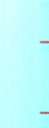                                                                             от _______________________________________________	_________________________________________________                                               (Ф.И.О. полностью)Дата рождения _____________________________________Место работы, должность, общий медицинский стаж ____________________________________________________________________________________________________________________________________________________________________________________________________Паспорт: серия______________ номер ________________кем выдан __________________________________________________________________________________________________________________________________________дата выдачи ______________________________________Адрес регистрации по месту жительства____________________________________________________________________________________________________________________________________________                                                                            Контактный телефон________________________________З А Я В Л Е Н И Е.Прошу зачислить меня на обучение по программе профессионального обучения -   программе профессиональной подготовки по профессиям рабочих и должностям служащих    ________________________________________________________________________________________________________________________________________________________________ ,(наименование программы)продолжительностью __________ ч.программе повышения квалификации по профессиям рабочих и должностям служащих_________________________________________________________________________________________________________________________________________________________________ ,                                                                                                (наименование программы)продолжительностью __________ ч.с «_____» ______________20 ___ г.      по «______» ________________20 ___ г.Подтверждаю: Я знаком(а) с Положением «Об использовании электронного обучения, дистанционных образовательных технологий при реализации программ дополнительного образования в ГАПОУ СО «СОБМК» и имею необходимые организационно-технические условия, в частности: наличие электронной почты                                                                                                                       наличие персонального компьютера (ноутбука); наличие компьютерной периферии (аудиоколонки и/или наушники);доступ к информационно-телекоммуникационной сети Интернет в режиме 24 часа в сутки 7 дней в неделю без учета объемов потребляемого трафика за исключением перерывов для проведения необходимых ремонтных и профилактических работ при обеспечении совокупной доступности услуг не менее 99,5% в месяц; наличие браузера; наличие программы Adobe Acrobat Reader DC или аналогичного программного обеспечения для просмотра документов pdf-формата.Дата заполнения: «____» _______________ 20 ___ г.       Подпись слушателя: ˅_______________